MENINGKATKAN KEMAMPUAN MENYIMAK TENTANG MENGIDENTIFIKASI UNSUR CERITA RAKYAT MELALUI MEDIA AUDIO VISUAL PADA SISWA KELAS V SDN LEMBANGSARI KECAMATAN KERTASARI KABUPATEN BANDUNGSkripsiDiajukan untuk memenuhi salah satu syarat memperoleh gelar Sarjana Pendidikan Guru Sekolah DasarolehCEP IKBAL ASSYADDIN085060055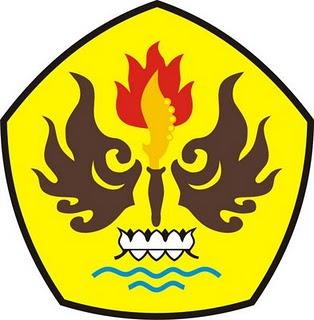 PROGRAM STUDI PENDIDIKAN GURU SEKOLAH DASARFAKULTAS KEGURUAN DAN ILMU PENDIDIKANUNIVERSITAS PASUNDANBANDUNG2013